UNIVERSITÀ DEGLI STUDI "G. D'ANNUNZIO" Dl CHIETI-PESCARADIPARTIMENTO Dl SCIENZE GIURIDICHE E SOCIALIProcedura valutativa per il reclutamento di n. , ai sensi dell'art. 24, comma 3, lett. b) della 1. n. 240/2010, S.C. attivato per le esigenze di studio e di ricerca del Dipartimento di Scienze Giuridiche e Sociali.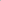 VERBALE DELLE OPERAZIONI SORTEGGIOIl giorno__________________— presso l'aula consiliare (n. 18) del Dipartimento di Scienze Giuridiche e Sociali (DSGS) Sita al piano I del blocco C del Campus di Pescara in Viale Pindaro n. 42 — si è riunita in presenza la Commissione nominata con Decreto del Direttore del Dipartimento n. ______ prot. n. ______________ pubblicata sull'Albo pretorio con atto n. ______________ del ________ per le operazioni di sorteggio dei componenti della commissione giudicatrice della procedura di valutazione in epigrafe, così composta: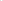 Prof. Marco ANGELONE, Presidente;Prof. Andrea ANTONILLI, Componente;Dott. Piergiorgio DELLA PELLE, il quale assume le funzioni di Segretario verbalizzante.Le operazioni di sorteggio sono aperte al pubblico: la data, la modalità prescelta e l'orario sono stati resi noti mediante pubblicazione all'Albo ufficiale online dell'Ateneo in data __________ (atto n. _______ del _____________).Si premette che il Consiglio del Dipartimento di Scienze Giuridiche e Sociali, in sessione ristretta dei docenti di I fascia, nella riunione del _____________, ha  designato quale membro "interno" per la procedura valutativa in oggetto _________________, docente di I fascia nel S.C._________, S.S.D. _______________; - proposto e approvato la seguente lista di nominativi quali docenti "esterni" sorteggiabili: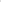 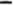 Prof.Prof.;Prof. Prof.Tanto premesso, la Commissione incaricata delle operazioni di sorteggio procede inserendo all'interno di un'urna n. 4 cartoncini piegati ln quattro parti, riportanti con il n. 1 il nominativo del Prof. ________ , con il n. 2 il nominativo del Prof. _____________; con il n. 3 il nominativo del Prof. ___________e con il n. 4 il nominativo del Prof.____________________Constatato che i predetti cartoncini appaiono identici, non riconoscibili e non trasparenti, si procede all'estrazione.Vengono estratti, in successione, i seguenti due nominativi:___________________________________La Commissione giudicatrice della procedura di valutazione in epigrafe sarà quindi composta da:La seduta è tolta alle ore Letto, approvato e sottoscritto.Prof. Marco ANGELONE (Presidente)Prof. Andrea ANTONILLIDott. Piergiorgio DELLA PELLE (Segretario)2